Zuivere stoffen en mengsels 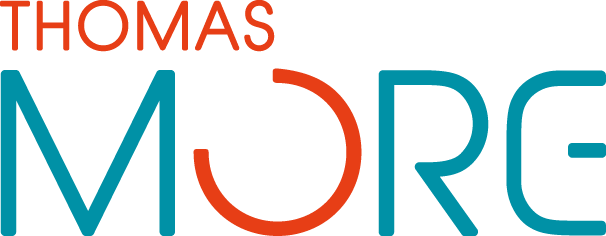 Algemene infoGertjan Pellis en Elias HensVakdocent: Renilde NihoulVak: NatuurwetenschappenDoelgroep: 1e graad, b-stroomBronnenBiologie, I. V. (sd). natuurdatabase. Opgehaald van Natuurinformatie.nl: http://www.natuurinformatie.nl/ndb.mcp/natuurdatabase.nl/i000261.htmlVVKSO. (2010, September). leerplannen natuurwetenschappen. Opgehaald van http://ond.vvkso-ict.com: http://ond.vvkso-ict.com/leerplannen/doc/Natuurwetenschappen-2010-001.pdfMundo. (2019). Die Keure - Mundo. Geraadpleegd van https://www.diekeure.be/nl-be/educatief/lager-onderwijs/mundoAcademy, W. (2020). Wezooz Academy. Geraadpleegd van https://www.wezoozacademy.be/aanmelden/?redirect=%2Fgebruikers%2Fhenselias%2FHow to Distinguish Pure Substances and Mixtures. (2016, 26 maart). Geraadpleegd op 18 mei 2020, van https://www.dummies.com/education/science/chemistry/how-to-distinguish-pure-substances-and-mixtures/Sciencespace - Fasen en faseovergangen. (z.d.). Geraadpleegd op 18 mei 2020, van https://www.sciencespace.nl/stoffen-en-reacties/artikelen/4962/fasen-en-faseovergangenZuivere stoffen en mengsels. (2017). Geraadpleegd op 18 mei 2020, van https://voorbeginners.info/scheikunde/zuivere-stoffen-en-mengsels.htm?fbclid=IwAR1TBHjLOIIx1JZQwBNJrIyMk3JfEBXhGPqB7GwAvG00UyHb90zKPy-j5WsBeginsituatie van de leerlingenDoorheen de schoolloopbaan van het lagere schoolkind komt de voorkennis van dit onderwerp vaker aan bod. Het gaat vooral om de aggregatiestoestanden vast, vloeibaar en gas. Zo konden we wat informatie halen uit de handleiding van Mundo. Een methode wereldoriëntatie/mens en maatschappij voor het lager onderwijs. Daarbij aansluitend zijn we een kijkje gaan nemen in de leerplannen van het katholiek onderwijs, het gemeenschapsonderwijs en het stedelijk- en gemeentelijk onderwijs.Mundo1e leerjaar
In het eerste leerjaar maken leerlingen al kennis met een faseovergang zonder dat ze hier echt bij stil staan. Bij een hoofdstuk over het weer leren ze dat water van bijvoorbeeld in zeeën en rivieren verdampt en zo terecht komt in de lucht. Als dan het waterdamp dan ‘te zwaar’ wordt valt het als regendruppels uit de lucht. Ze leren dat waterdamp van het grondoppervlak stijgt en dat regen naar beneden valt uit de lucht.3e leerjaar
In het derde leerjaar wordt het hoofdstuk weer nogmaals aangehaald maar heel wat uitgebreider. Hierin worden geen nieuwe termen aangehaald die nuttig zijn voor ons onderwerp. Daarbij gaat het in de cursus van het derde leerjaar over koken. Als we water gaan koken komt hierbij waterdamp vrij. 4e leerjaar
Idem derde leerjaar. (verdieping op de leerstof rond weer)5e leerjaar
In het vijfde leerjaar bekijken leerlingen onbewust de faseovergang stollen. Bij een thema rond het bewaren van voedsel leren ze dat je eten kan bewaren in de diepvriezer. Het eten wordt daardoor ook harder. Als je de diepvriezer opent botsen warme luchtdeeltjes met koude luchtdeeltjes waardoor druppels ontstaan. Later worden die druppels ijs.Leerplandoelen lager onderwijsOVSG
De gemeenschap voor stedelijk- en gemeentelijk onderwijs gieten al hun leerdoelen in een tabel dat van toepassing is voor alle leerjaren. Een leerdoel kan vaker van toepassing zijn op een leerling maar tijdens een ander schooljaar, aangepast aan het niveau. Hier onder enkele voorbeelden, voor de verduidelijking, in functie van ons onderwerp.Hierbij staat A voor aanzet, S voor start en de V voor verdieping.Gemeenschapsonderwijs
Het gemeenschapsonderwijs werkt ongeveer op dezelfde manier om de leerdoelen op te lijsten. In plaats van een letter te zetten bij de leeftijd zetten ze een kruisje bij het leerjaar in kwestie. Hoe groter het kruisje, hoe meer verdieping bij dit onderwerp.ZILL – Katholiek onderwijs Vlaanderen
Het Katholiek onderwijs Vlaanderen bundelt de leerdoelen op leeftijd zoals het OVSG.7-10 jaarOnder begeleiding waarnemen, onderzoeken vaststellen en uitdrukken dat de toestand waarin stoffen zich bevinden kan veranderen: gasvormig, vloeibaar en vast.LeerplanLPD 34 De leerlingen onderscheiden voorbeelden van zuivere stoffen en mengsels in authentieke contexten.PrefixLeerdoel2,5j 3j4j5j6j7j8j9j10j11j WD-NAT 04 06De leerlingen weten dat de aggregatietoestand van water wijzigt bij bevriezing of verdamping.ASSSVWD- NAT 04 07De leerlingen kennen enkele voorbeelden van veranderingen aan materialen die het gevolg zijn van inwerking van andere stoffen (vb. mengen, oplossen )ASSSSSSsOD/ETLeerdoel123456ET WT 1.15Enkele natuurlijke verschijnselen m.b.t. met temperatuur beschrijven: uitzetten en krimpen, smelten en stollen, verdampen en condenserenxxxx